petak        , 8  . 5  . 2020. Hrvatski  jezik   Učiteljica Sara pročitala vam je pjesmu ZVIJEZDA  koju je učenica Tena napisala svojoj mami , a i Ivan je smišljao poklone za svoju mamu  . Znam da i vi smišljate što ćete pokloniti svojoj mami za Majčin dan koji se svake godine obilježava druge nedjelje u mjesecu svibnju. Nadam se da ste naučili pjevati pjesmu iz glazbenog Čestitka majčici pa joj to možete otpjevati. Vjerojatno ste napravili i buketić  zajedno s učiteljicom Sarom . Evo još prijedloga : Zadatak :  U ČITANČICI  str. 61.  je pjesma M kao majka – nauči je čitati, a možeš i neke stihove naučiti napamet i mami izrecitirati. U pisanku A  napišite naslov M  KAO  MAJKA  i   napišite odgovore na  ova pitanja ( ne prepisujete pitanja ) : Komu je posvećena pjesma M kao majka ? Kakva je mama u ovoj pjesmi ? Koje osobine majke iz ove pjesme ima tvoja mama ? Opiši svoju mamu – napiši bar 3 rečenice iz kojih ćemo saznati njeno ime, što najviše voliš kod nje, što volite zajedno raditi  … Matematika  Vježbali ste rješavanje zadataka zadanih riječima i ponovili  zbrajanje i oduzimanje brojeva do 20.  Zadatak :  U UDŽBENIKU  , str. 86. i 87.  riješite     1. – 4 . zadatak   . Likovna kultura Vjerojatno ste napravili i buketić  zajedno s učiteljicom Sarom za svoje mame , a evo još jednog zadatka koji ćete napraviti. Promotri fotografije ovih cvjetova ili izađi u prirodu  i promotri cvjetove u prirodi i zatim odaberi jedan cvijet i nacrtaj ga crnim flomasterom tako kao da ga gledaš odozgo ( kao pčela ili leptir ) . Oslikaj cvijet bojama koje najviše voli tvoja mama ( drveni bojicama ) . Pozadinu oslikaj bojom koja je drugačija od boje cvjetova i listova. Gotov uradak  predaj mami na Majčin dan , a meni pošalji fotografiju . EVO NEKOLIKO CVIJETOVA ZA INSPIRACIJU : 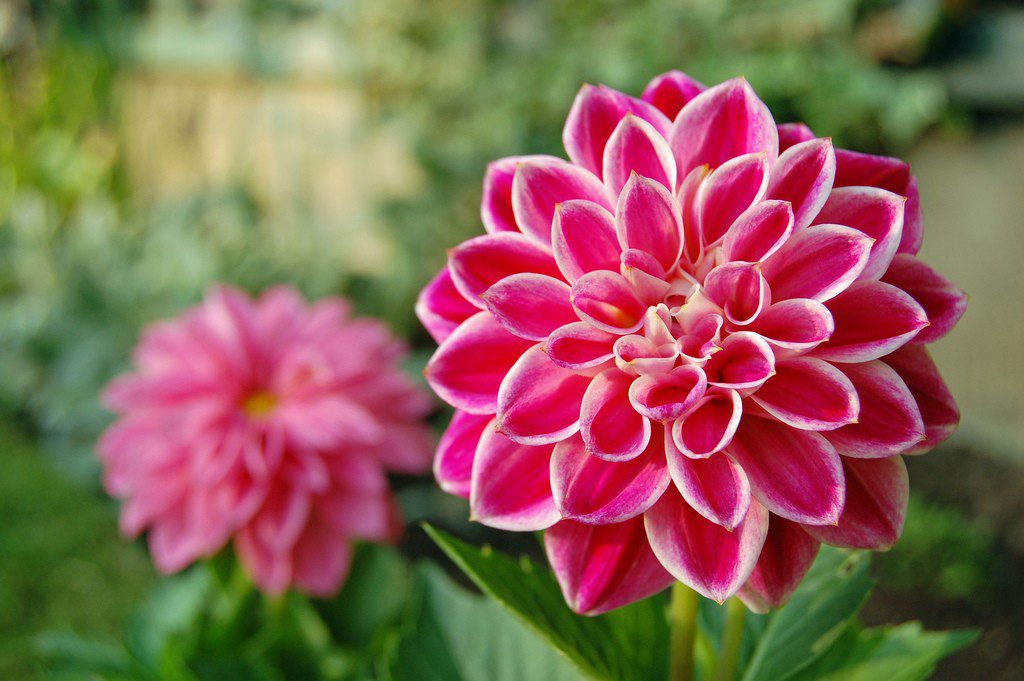 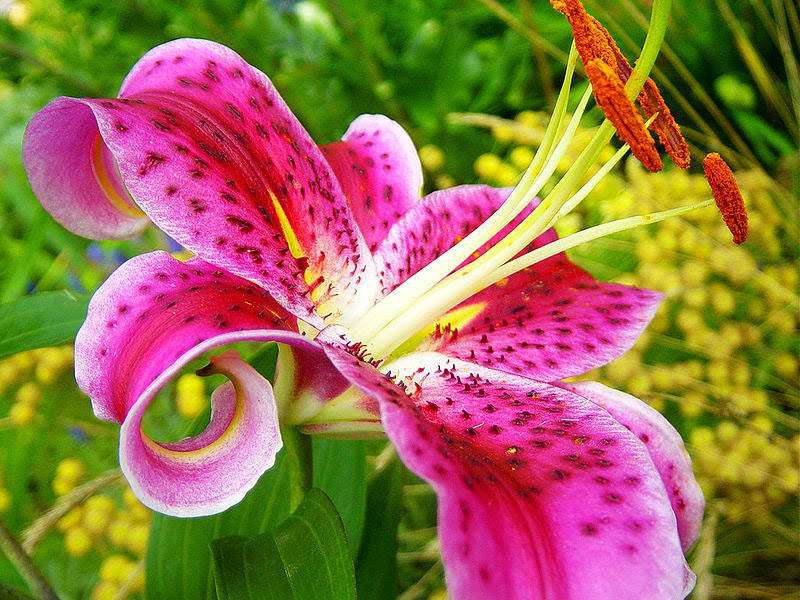 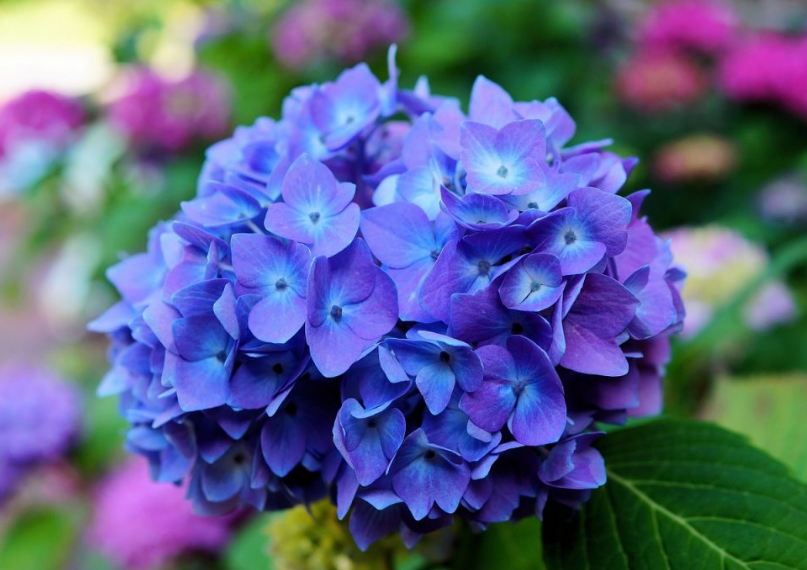 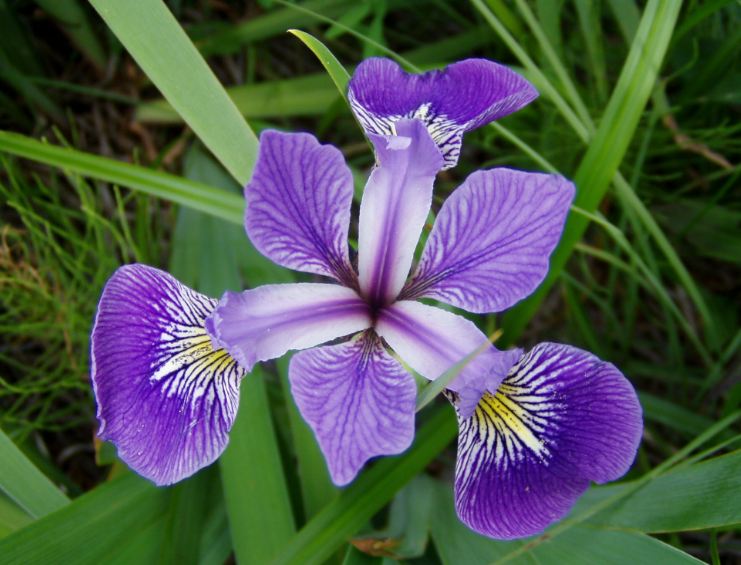 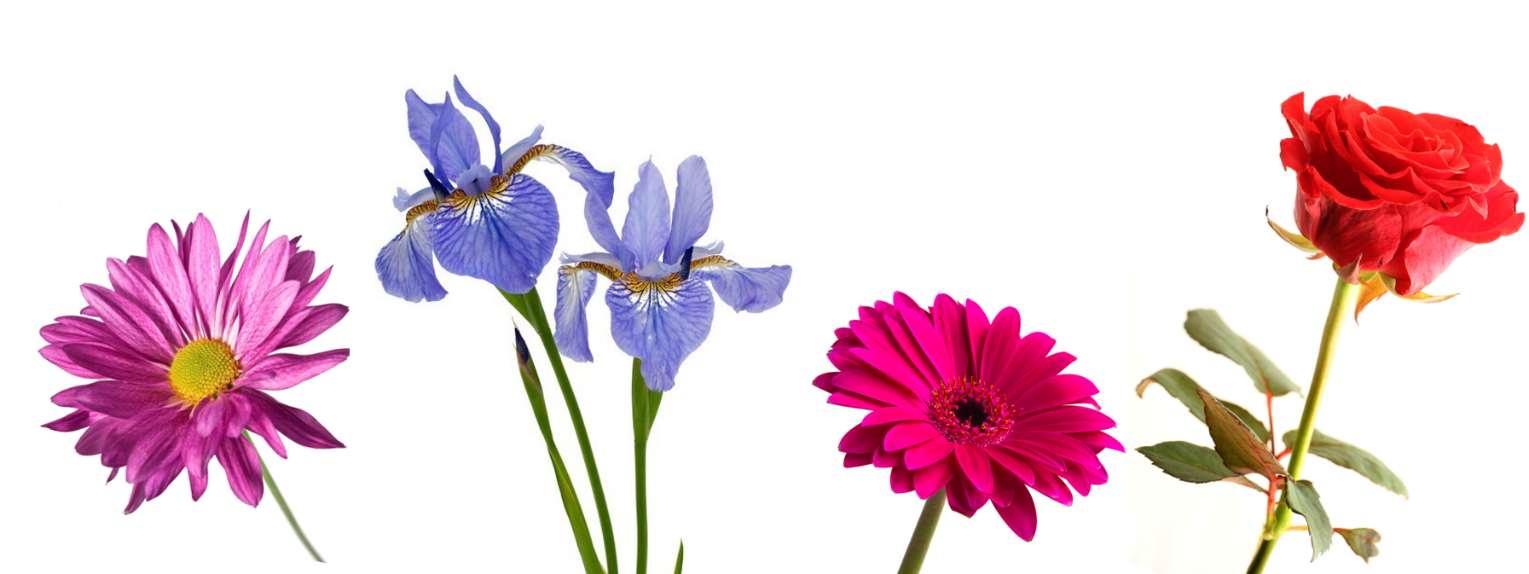 